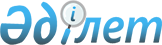 О внесении изменений в решение Целиноградского районного маслихата от 25 декабря 2013 года № 172/24-5 "О районном бюджете на 2014-2016 годы"
					
			Утративший силу
			
			
		
					Решение Целиноградского районного маслихата Акмолинской области от 25 ноября 2014 года № 255/37-5. Зарегистрировано Департаментом юстиции Акмолинской области 28 ноября 2014 года № 4481. Утратило силу в связи с истечением срока применения - (письмо Целиноградского районного маслихата Акмолинской области от 15 января 2015 года № 01-04/1)      Сноска. Утратило силу в связи с истечением срока применения - (письмо Целиноградского районного маслихата Акмолинской области от 15.01.2015 № 01-04/1).      Примечание РЦПИ.

      В тексте документа сохранена пунктуация и орфография оригинала.

      В соответствии с пунктом 5 статьи 109 Бюджетного кодекса Республики Казахстан от 4 декабря 2008 года, подпунктом 1) пункта 1 статьи 6 Закона Республики Казахстан от 23 января 2001 года «О местном государственном управлении и самоуправлении в Республике Казахстан» Целиноградский районный маслихат РЕШИЛ:



      1. Внести в решение Целиноградского районного маслихата «О районном бюджете на 2014-2016 годы» от 25 декабря 2013 года № 172/24-5 (зарегистрировано в Реестре государственной регистрации нормативных правовых актов № 3942, опубликовано 17 января 2014 года в районных газетах «Вести Акмола», «Ақмол ақпараты») следующие изменения:



      пункт 1 изложить в новой редакции:



      «1. Утвердить районный бюджет на 2014-2016 годы согласно приложениям 1, 2 и 3 соответственно, в том числе на 2014 год в следующих объемах:



      1) доходы – 15 305 481,3 тысяч тенге, в том числе:

      налоговые поступления – 814 631 тысяч тенге;

      неналоговые поступления – 16 851,8 тысяч тенге;

      поступления от продажи основного капитала – 223 664 тысяч тенге;

      поступления трансфертов – 14 250 334,5 тысяч тенге;



      2) затраты – 15 720 579, 9 тысяч тенге;



      3) чистое бюджетное кредитование – 53 669 тысяч тенге:

      бюджетные кредиты – 58 338 тысяч тенге;

      погашение бюджетных кредитов – 4 669 тысяч тенге;



      4) сальдо по операциям с финансовыми активами – 20 500 тысяч тенге;



      5) дефицит (профицит) бюджета – -489 267,6 тысяч тенге;



      6) финансирование дефицита (использование профицита) бюджета – 489 267,6 тысяч тенге:

      поступления займов – 58 338 тысяч тенге;

      погашение займов – 4 669 тысяч тенге;

      используемые остатки бюджетных средств – 435 598,6 тысяч тенге.»;



      приложение 1 к указанному решению изложить в новой редакции согласно приложению к настоящему решению.



      2. Настоящее решение вступает в силу со дня государственной регистрации в Департаменте юстиции Акмолинской области и вводится в действие с 1 января 2014 года.      Председатель сессии

      Целиноградского

      районного маслихата                        Д.Умержанов      Секретарь Целиноградского

      районного маслихата                        Р.Тулькубаев      «СОГЛАСОВАНО»      Аким Целиноградского района                М.Таткеев      Руководитель

      государственного учреждения

      «Отдел экономики и финансов

      Целиноградского района»                    А.Ибраева

Приложение       

к решению Целиноградского

районного маслихата   

от 25 ноября 2014    

года № 255/37-5     Приложение 1     

к решению Целиноградского

районного маслихата   

от 25 декабря 2013   

года № 172/24-5      

Районный бюджет на 2014 год
					© 2012. РГП на ПХВ «Институт законодательства и правовой информации Республики Казахстан» Министерства юстиции Республики Казахстан
				КатегорияКатегорияКатегорияКатегорияКатегорияСумма, тысяч тенгеКлассКлассКлассКлассСумма, тысяч тенгеПодклассПодклассПодклассСумма, тысяч тенгеСпецификаСпецификаСумма, тысяч тенгеНаименованиеСумма, тысяч тенге123456I. Доходы15305481,31Налоговые поступления814631,001Подоходный налог52428,02Индивидуальный подоходный налог52428,003Социальный налог364184,01Социальный налог364184,004Налоги на собственность350795,01Налоги на имущество249365,03Земельный налог40994,04Налог на транспортные средства57800,05Единый земельный налог2636,005Внутренние налоги на товары, работы и услуги38773,02Акцизы4083,03Поступления за использование природных и других ресурсов8875,04Сборы за ведение предпринимательской и профессиональной деятельности25795,05Фиксированный налог20,008Обязательные платежи, взимаемые за совершение юридически значимых действий и (или) выдачу документов уполномоченными на то государственными органами или должностными лицами8451,01Государственная пошлина8451,02Неналоговые поступления16851,801Доходы от государственной собственности1538,81Поступления части чистого дохода государственных предприятий1122,05Доходы от аренды имущества, находящегося в государственной собственности406,07Вознаграждения по кредитам, выданным из государственного бюджета10,804Штрафы, пени, санкции, взыскания, налагаемые государственными учреждениями, финансируемыми из государственного бюджета, а также содержащимися и финансируемыми из бюджета (сметы расходов) Национального Банка Республики Казахстан62,01Штрафы, пени, санкции, взыскания, налагаемые государственными учреждениями, финансируемыми из государственного бюджета, а также содержащимися и финансируемыми из бюджета (сметы расходов) Национального Банка Республики Казахстан, за исключением поступлений от организаций нефтяного сектора62,006Прочие неналоговые поступления15251,01Прочие неналоговые поступления15251,03Поступления от продажи основного капитала223664,001Продажа государственного имущества, закрепленного за государственными учреждениями7762,01Продажа государственного имущества, закрепленного за государственными учреждениями7762,003Продажа земли и нематериальных активов215902,01Продажа земли215902,04Поступления трансфертов14250334,502Трансферты из вышестоящих органов государственного управления14250334,52Трансферты из областного бюджета14250334,5Функциональная группаФункциональная группаФункциональная группаФункциональная группаФункциональная группаСУММАФункциональная подгруппаФункциональная подгруппаФункциональная подгруппаФункциональная подгруппаСУММААдминистратор бюджетных программАдминистратор бюджетных программАдминистратор бюджетных программСУММАПрограммаПрограммаСУММАНаименованиеСУММА123456II. Затраты15720579,901Государственные услуги общего характера296111,01Представительные, исполнительные и другие органы, выполняющие общие функции государственного управления273008,0112Аппарат маслихата района (города областного значения)16265,0001Услуги по обеспечению деятельности маслихата района (города областного значения)16265,0122Аппарат акима района (города областного значения)68330,0001Услуги по обеспечению деятельности акима района (города областного значения)68330,0123Аппарат акима района в городе, города районного значения, поселка, села, сельского округа188413,0001Услуги по обеспечению деятельности акима района в городе, города районного значения, поселка, села, сельского округа186428,0022Капитальные расходы государственных органов1985,02Финансовая деятельность1031,0459Отдел экономики и финансов района (города областного значения)1031,0003Проведение оценки имущества в целях налогообложения599,0011Учет, хранение, оценка и реализация имущества, поступившего в коммунальную собственность432,09Прочие государственные услуги общего характера22072,0459Отдел экономики и финансов района (города областного значения)22072,0001Услуги по реализации государственной политики в области формирования и развития экономической политики, государственного планирования, исполнения бюджета и управления коммунальной собственностью района (города областного значения)18932,0015Капитальные расходы государственного органа3140,002Оборона1607,01Военные нужды1607,0122Аппарат акима района (города областного значения)1607,0005Мероприятия в рамках исполнения всеобщей воинской обязанности1607,004Образование5468863,21Дошкольное воспитание и обучение931991,6464Отдел образования района (города областного значения)931991,6009Обеспечение дошкольного воспитания и обучения156690,0040Реализация государственного образовательного заказа в дошкольных организациях образования775301,62Начальное, основное среднее и общее среднее образование2513025,6123Аппарат акима района в городе, города районного значения, поселка, села, сельского округа4400,0005Организация бесплатного подвоза учащихся до школы и обратно в сельской местности4400,0464Отдел образования района (города областного значения)2508625,6003Общеобразовательное обучение2508625,69Прочие услуги в области образования2023846,0464Отдел образования района (города областного значения)121397,9001Услуги по реализации государственной политики на местном уровне в области образования 11055,0005Приобретение и доставка учебников, учебно-методических комплексов для государственных учреждений образования района (города областного значения)32920,0015Ежемесячные выплаты денежных средств опекунам (попечителям) на содержание ребенка-сироты (детей-сирот), и ребенка (детей), оставшегося без попечения родителей21845,0067Капитальные расходы подведомственных государственных учреждений и организаций55577,9467Отдел строительства района (города областного значения)1902448,1037Строительство и реконструкция объектов образования1902448,106Социальная помощь и социальное обеспечение135433,62Социальная помощь92844,0451Отдел занятости и социальных программ района (города областного значения)92844,0002Программа занятости18044,0005Государственная адресная социальная помощь1440,0006Оказание жилищной помощи1540,0007Социальная помощь отдельным категориям нуждающихся граждан по решениям местных представительных органов20704,0010Материальное обеспечение детей-инвалидов, воспитывающихся и обучающихся на дому661,0014Оказание социальной помощи нуждающимся гражданам на дому26705,0016Государственные пособия на детей до 18 лет9037,0017Обеспечение нуждающихся инвалидов обязательными гигиеническими средствами и предоставление услуг специалистами жестового языка, индивидуальными помощниками в соответствии с индивидуальной программой реабилитации инвалида14024,0023Обеспечение деятельности центров занятости населения689,09Прочие услуги в области социальной помощи и социального обеспечения42589,6451Отдел занятости и социальных программ района (города областного значения)42505,6001Услуги по реализации государственной политики на местном уровне в области обеспечения занятости и реализации социальных программ для населения18978,0011Оплата услуг по зачислению, выплате и доставке пособий и других социальных выплат366,0021Капитальные расходы государственных органов6400,0025Внедрение обусловленной денежной помощи по проекту Өрлеу16761,6485Отдел пассажирского транспорта и автомобильных дорог района (города областного значения)84,0050Реализация Плана мероприятий по обеспечению прав и улучшению качества жизни инвалидов84,007Жилищно-коммунальное хозяйство4888275,51Жилищное хозяйство1909427,9467Отдел строительства района (города областного значения)1886291,9003Проектирование, строительство и (или) приобретение жилья государственного коммунального жилищного фонда31660,0004Проектирование, развитие, обустройство и (или) приобретение инженерно-коммуникационной инфраструктуры1854631,9496Отдел жилищной инспекции и коммунального хозяйства района (города областного значения)23136,0001Услуги по реализации государственной политики на местном уровне в области коммунального хозяйства и жилищного фонда8360,0003Капитальные расходы государственного органа2776,0005Организация сохранения государственного жилищного фонда12000,02Коммунальное хозяйство2960964,6467Отдел строительства района (города областного значения)2725091,1005Развитие коммунального хозяйства990056,0058Развитие системы водоснабжения и водоотведения в сельских населенных пунктах1735035,1496Отдел жилищной инспекции и коммунального хозяйства района (города областного значения)235873,5026Организация эксплуатации тепловых сетей, находящихся в коммунальной собственности районов (городов областного значения)235873,53Благоустройство населенных пунктов17883,0123Аппарат акима района в городе, города районного значения, поселка, села, сельского округа17216,0008Освещение улиц населенных пунктов17216,0496Отдел жилищной инспекции и коммунального хозяйства района (города областного значения)667,0018Развитие благоустройства городов и населенных пунктов667,008Культура, спорт, туризм и информационное пространство150534,31Деятельность в области культуры78736,0455Отдел культуры и развития языков района (города областного значения)78736,0003Поддержка культурно-досуговой работы78736,02Спорт12048,3465Отдел физической культуры и спорта района (города областного значения)10657,0001Услуги по реализации государственной политики на местном уровне в сфере физической культуры и спорта6017,0006Проведение спортивных соревнований на районном (города областного значения) уровне2214,0007Подготовка и участие членов сборных команд района (города областного значения) по различным видам спорта на областных спортивных соревнованиях2426,0467Отдел строительства района (города областного значения)1391,3008Развитие объектов спорта1391,33Информационное пространство40950,0455Отдел культуры и развития языков района (города областного значения)29962,0006Функционирование районных (городских) библиотек21170,0007Развитие государственного языка и других языков народа Казахстана8792,0456Отдел внутренней политики района (города областного значения)10988,0002Услуги по проведению государственной информационной политики через газеты и журналы10988,09Прочие услуги по организации культуры, спорта, туризма и информационного пространства18800,0455Отдел культуры и развития языков района (города областного значения)7292,0001Услуги по реализации государственной политики на местном уровне в области развития языков и культуры7292,0456Отдел внутренней политики района (города областного значения)11508,0001Услуги по реализации государственной политики на местном уровне в области информации, укрепления государственности и формирования социального оптимизма граждан6408,0003Реализация мероприятий в сфере молодежной политики5100,009Топливно-энергетический комплекс и недропользование3465250,39Прочие услуги в области топливно-энергетического комплекса и недропользования3465250,3467Отдел строительства района (города областного значения)3465250,3009Развитие теплоэнергетической системы3465250,310Сельское, водное, лесное, рыбное хозяйство, особо охраняемые природные территории, охрана окружающей среды и животного мира, земельные отношения165459,01Сельское хозяйство32681,0459Отдел экономики и финансов района (города областного значения)9436,0099Реализация мер по оказанию социальной поддержки специалистов9436,0462Отдел сельского хозяйства района (города областного значения)9511,0001Услуги по реализации государственной политики на местном уровне в сфере сельского хозяйства9353,0006Капитальные расходы государственного органа158,0473Отдел ветеринарии района (города областного значения)13734,0001Услуги по реализации государственной политики на местном уровне в сфере ветеринарии7333,0006Организация санитарного убоя больных животных907,0007Организация отлова и уничтожения бродячих собак и кошек1000,0008Возмещение владельцам стоимости изымаемых и уничтожаемых больных животных, продуктов и сырья животного происхождения3594,0010Проведение мероприятий по идентификации сельскохозяйственных животных900,06Земельные отношения89880,0463Отдел земельных отношений района (города областного значения)89880,0001Услуги по реализации государственной политики в области регулирования земельных отношений на территории района (города областного значения)11558,0006Землеустройство, проводимое при установлении границ районов, городов областного значения, районного значения, сельских округов, поселков, сел6000,0007Капитальные расходы государственного органа2700,0039Возмещение убытков землепользователей или собственникам земельных участков при принудительном отчуждении земельных участков для создания зеленой зоны города Астаны69622,09Прочие услуги в области сельского, водного, лесного, рыбного хозяйства, охраны окружающей среды и земельных отношений42898,0473Отдел ветеринарии района (города областного значения)42898,0011Проведение противоэпизоотических мероприятий42898,011Промышленность, архитектурная, градостроительная и строительная деятельность60625,02Архитектурная, градостроительная и строительная деятельность60625,0467Отдел строительства района (города областного значения)15013,0001Услуги по реализации государственной политики на местном уровне в области строительства12237,0017Капитальные расходы государственного органа2776,0468Отдел архитектуры и градостроительства района (города областного значения)45612,0001Услуги по реализации государственной политики в области архитектуры и градостроительства на местном уровне11612,0003Разработка схем градостроительного развития территории района и генеральных планов населенных пунктов34000,012Транспорт и коммуникации638880,01Автомобильный транспорт629993,0485Отдел пассажирского транспорта и автомобильных дорог района (города областного значения)629993,0022Развитие транспортной инфраструктуры623966,0023Обеспечение функционирования автомобильных дорог6027,09Прочие услуги в сфере транспорта и коммуникаций8887,0485Отдел пассажирского транспорта и автомобильных дорог района (города областного значения)8887,0001Услуги по реализации государственной политики на местном уровне в области пассажирского транспорта и автомобильных дорог8887,013Прочие64875,03Поддержка предпринимательской деятельности и защита конкуренции8792,0469Отдел предпринимательства района (города областного значения)8792,0001Услуги по реализации государственной политики на местном уровне в области развития предпринимательства и промышленности6117,0004Капитальные расходы государственного органа2675,09Прочие56083,0123Аппарат акима района в городе, города районного значения, поселка, села, сельского округа56083,0040Реализация мер по содействию экономическому развитию регионов в рамках Программы «Развитие регионов»56083,014Обслуживание долга10,81Обслуживание долга10,8459Отдел экономики и финансов района (города областного значения)10,8021Обслуживание долга местных исполнительных органов по выплате вознаграждений и иных платежей по займам из областного бюджета10,815Трансферты384655,21Трансферты384655,2459Отдел экономики и финансов района (города областного значения)384655,2006Возврат неиспользованных (недоиспользованных) целевых трансфертов351783,6016Возврат, использованных не по целевому назначению целевых трансфертов32871,6III. Чистое бюджетное кредитование53669,0Бюджетные кредиты58338,010Сельское, водное, лесное, рыбное хозяйство, особо охраняемые природные территории, охрана окружающей среды и животного мира, земельные отношения58338,01Сельское хозяйство58338,0459Отдел экономики и финансов района (города областного значения)58338,0018Бюджетные кредиты для реализации мер социальной поддержки специалистов58338,05Погашение бюджетных кредитов4669,01Погашение бюджетных кредитов4669,01Погашение бюджетных кредитов, выданных из государственного бюджета4669,0IV. Сальдо по операциям с финансовыми активами20500,0Приобретение финансовых активов20500,013Прочие20500,09Прочие20500,0485Отдел пассажирского транспорта и автомобильных дорог района (города областного значения)14000,0065Формирование или увеличение уставного капитала юридических лиц14000,0496Отдел жилищной инспекции и коммунального хозяйства района (города областного значения)6500,0065Формирование или увеличение уставного капитала юридических лиц6500,0V. Дефицит (профицит) бюджета-489267,6VI.Финансирование дефицита (использование профицита) бюджета489267,67Поступления займов58338,01Внутренние государственные займы58338,02Договоры займа58338,08Используемые остатки бюджетных средств435598,61Остатки бюджетных средств435598,61Свободные остатки бюджетных средств435598,616Погашение займов4669,01Погашение займов4669,0459Отдел экономики и финансов района (города областного значения)4669,0005Погашение долга местного исполнительного органа перед вышестоящим бюджетом4669,08Используемые остатки бюджетных средств435598,61Остатки бюджетных средств435598,61Свободные остатки бюджетных средств435598,6